РЕКОМЕНДАЦИИ  ДЛЯ РОДИТЕЛЕЙ  ПО МУЗЫКАЛЬНО – ХУДОЖЕСТВЕННОЙ ДЕЯТЕЛЬНОСТИ (18.05.2020 года)Вторая младшая группа (3 - 4 года)Слушание музыки: «Лошадка», музыка и слова Марии Волковой.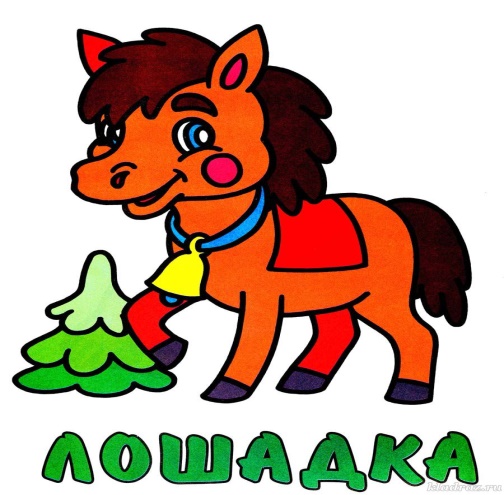 Предложить детям посмотреть видео и послушать песню. После прослушивания песни проведите  беседу с ребёнком. Спросите, о ком поётся в песне, куда едет лошадка, какая песня по характеру (грустная, веселая, спокойная)?https://www.youtube.com/watch?v=UYnxiBjWcNA Пение песен: 1. Повторить с ребёнком знакомую песню «Я люблю свою лошадку» музыка М. Раухвергера, слова А. Бартоhttps://mp3mn.com/?id=Q_wVri9KgCnsXSIDEgbeXjNtaG2iAA9u7GEabdTBTGY&name=Detskie_pesni_-_YA_lyublyu_svoyu_loshadku_sl._Agnii_Barto2. Выучить с ребёнком новую песню «Игра с лошадкой», музыка И. Кишко, слова Н. Кукловскойhttp://x-minus.pro/track/297601/%D0%BB%D0%BE%D1%88%D0%B0%D0%B4%D0%BA%D0%B0 http://teksti-pesenok.ru/9/I-Kishko-V-Kuklovskaya/tekst-pesni-Igra-s-loshadkoyРазучивание песни идёт по этапам:Подготовительный этап – знакомство с песней, дать ребёнку послушать песню, затем провести беседу (спросить, о чём эта песня, какой характер песни.)Основной этап – разучивание мелодии и текста песни.Заключительный этап – исполнение песни целиком.Задание:       Уважаемые родители, предложите ребёнку после слушания и пения песен  нарисовать лошадку  на листе бумаги, и прислать работы своим воспитателям. Мы будем очень рады!Танцуют все!     Анималики и их друзья приглашают детей и взрослых на весёлый танец «Как танцуют зайки».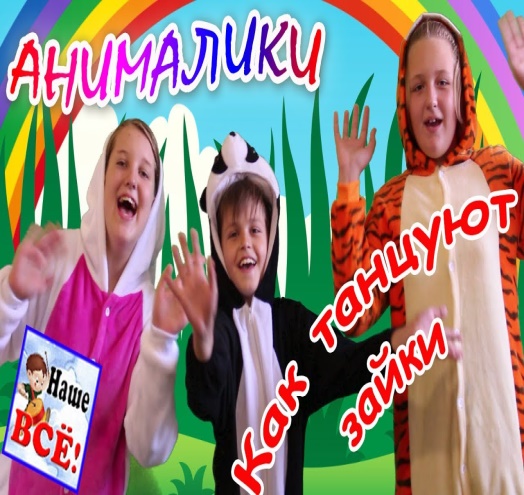      Вы побываете в лесу и потанцуете, как зайки, потом отправитесь в Китай, чтобы поплясать как мишки – панды, а потом вас ждут дикие джунгли и танцы с тигрёнком.https://www.youtube.com/watch?v=7WrGbuA0OVgСредняя группа (4 - 5 лет)Слушание музыки: «Марширующие поросята» музыка П. Берлина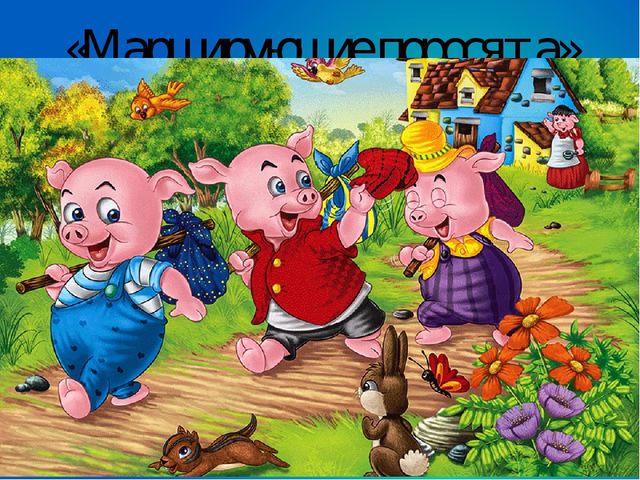     Рассмотреть с ребёнком картинку с марширующими поросятами. Поросята чисто вымылись и пошли по улице себя показать. Обратить внимание  ребёнка на то, как весело и дружно шагают поросята и предложить послушать музыкальную пьесу, которая так и называется: «Марширующие поросята». Определить характер музыки (весёлый, радостный, задорный чёткий и т.д.)  https://mp3mn.com/?id=PILMSLs94JtztVxC_8R3cs3j_ZpRff4Sh-5dRv_IytE&name=Marshiruyucshie_porosyata_-_Track_31Пение песен:Выучить с ребёнком новую песню «Весёлый жук», музыка и слова  Р. Котляревского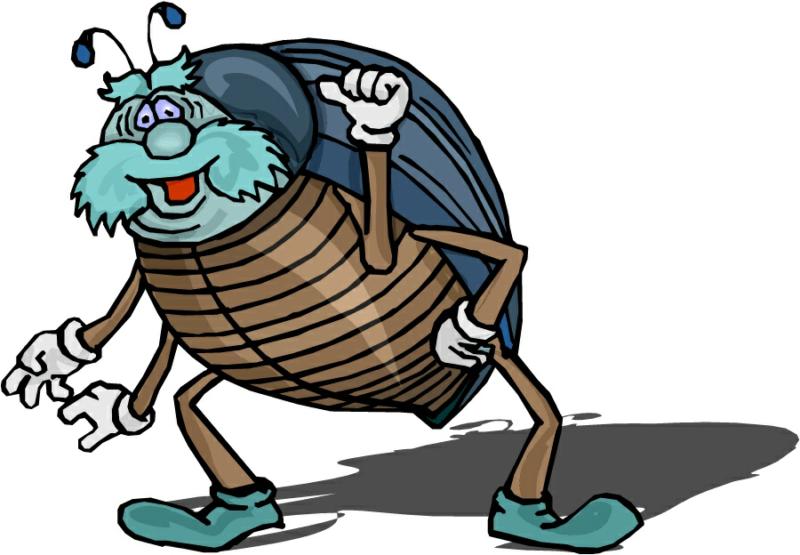 1. «Жу-жу, жу-жу, жу-жу», —
Поёт весёлый жук.
Он с песенкой простой
Идёт к себе домой.
Жу-жу, жу-жу, жу-жу,
Идёт к себе домой.                2. А дома детки ждут,
Туда-сюда снуют.
Вдруг слышат: тук да тук.
Стучится папа-жук.
Тук-тук, тук-тук,
Стучится папа-жук.3. Принёс он мармелад,
Конфеты, шоколад.
Ля-ля, ля-ля, ля-ля,
Танцует вся семья.
Ля-ля, ля-ля,
Танцует вся семья.Ссылка на плюс: https://www.youtube.com/watch?v=w1-uJRzDUSsСсылка на минус: https://minus1.ru/songs/%D1%80%D0%BE%D0%BC%D0%B0%D0%BD-%D0%BA%D0%BE%D1%82%D0%BB%D1%8F%D1%80%D0%B5%D0%B2%D1%81%D0%BA%D0%B8%D0%B9-%D0%B2%D0%B5%D1%81%D1%91%D0%BB%D1%8B%D0%B9-%D0%B6%D1%83%D0%BAРазучивание песни идёт по этапам:Подготовительный этап – знакомство с песней, дать ребёнку послушать песню, затем провести беседу (спросить, о чём эта песня, какой характер песни.)Основной этап – разучивание мелодии и текста песни.Заключительный этап – исполнение песни целиком.Музыкальная игра «Кого разбудило солнышко?» (заяц, лиса, медведь, птичка)Развивать у детей музыкальную память.https://www.youtube.com/watch?v=bM21gQ7CmGwСтаршая группа (5 – 6 лет)Слушание музыки:«Утки идут на речку», музыка Д. Львова – Компанейца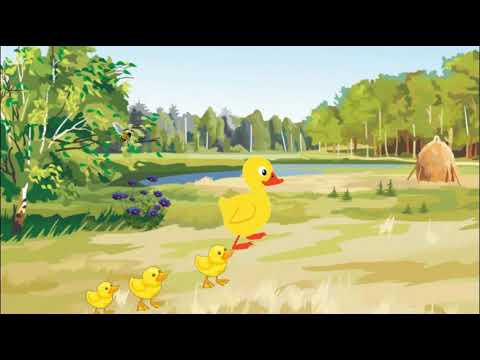  Прочитать ребёнку стихотворение «Четыре утенка», автора Риммы Алдониной. Мама  должна прочитать стихотворение выразительно, чтобы донести до ребёнка образ шаловливых маленьких утят.Четыре утенка погожим деньком
За уткою - мамой шагают пешком.
Один:  «Кря! Кря! Кря!»
Другой: «Кря! Кря! Кря!»
Но мама сказала: « Не крякайте зря!
Кто крякает зря и напрасно,
Тот, значит, воспитан ужасно!»
Четыре утенка нашли червяка
И тут же схватили его за бока!
«Он мой! Кря, кря, кря!»«Нет, мой! Кря, кря, кря!» 
Но мама сказала: « Не крякайте зря!»
Она червяка разделила,
И всем понемножку хватило.
Четыре утенка увидели пруд,
И прыгнули в воду, и быстро плывут.
Один:  «Кря! Кря! Кря!»
Другой: «Кря! Кря! Кря!»
Но мама сказала: « Не крякайте зря!»
Без вашего шума понятно,
Что плавать легко и приятно!»https://www.youtube.com/watch?v=9qDOarmGxXsПение песен:       Предложите ребёнку посмотреть видео и послушать веселые песни от Анны Ярановой и Дмитрия Князева, а затем спеть вместе с героями мультфильмов. Песни: Ёжик пых-пых-пых* Автобус (поехали вперед)* Цветочки - чики-бом* Сорока-ворона * Золотая осень* Давай дружить* Я пчелка* Танец просто класс* Улитка, покажи рога *https://www.youtube.com/watch?v=B_OujydiQAcПриглашаем станцевать «Танец маленьких утят».       Уважаемые родители, танцуйте вместе с ребёнком. Учите ребенка согласовывать движения с музыкой, танцевать ритмично.https://www.youtube.com/watch?v=hroHApWK578&list=PLJjGmM6lHmBZc40XpBWsLYR0YYvqgu2bm&index=10&t=0sПодготовительная группа (6 – 7 лет)Музыкально – дидактическая игра «Музыкальные загадки»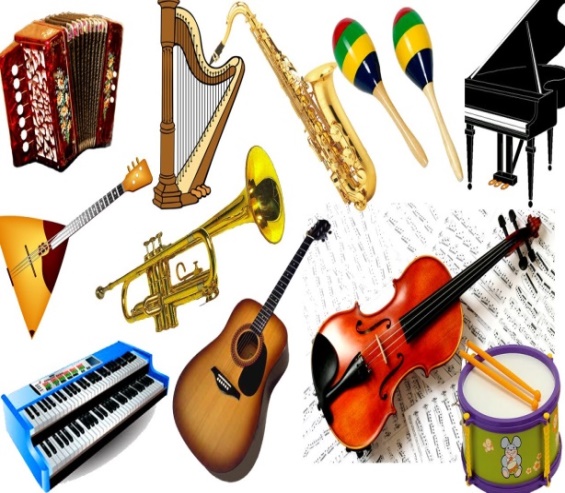 Развивать у ребёнка музыкальную память, тембровый слух.https://www.youtube.com/watch?v=R0GfW4ikaC4Пальчиковая гимнастика:«Паучок»Предложить ребёнку спеть распевку про паучка.https://www.youtube.com/watch?v=ac8ANYqGQ98Пение песен:Выучите с ребёнком новые песни:1.«Солнечный зайчик», музыка В. Голикова, слова Г. Лагздынь  Ссылка на текст: http://music-fantasy.ru/materials/solnechnyy-zaychik Ссылка  на плюс: https://www.youtube.com/watch?v=b4AS5qyZAl8 Ссылка на минус: https://www.youtube.com/watch?v=aXOYFmn86x02. «Песенка про дружбу», из мультфильма «Маша и медведь»https://www.youtube.com/watch?v=--1BNn0O954Разучивание песни идёт по этапам:Подготовительный этап – знакомство с песней, дать ребёнку послушать песню, затем провести беседу (спросить, о чём эта песня, какой характер песни.)Основной этап – разучивание мелодии и текста песни.Заключительный этап – исполнение песни целиком.«Танцуй со мной»  - Детское королевство https://www.youtube.com/watch?v=giUMxiWMhqcВключайте дома музыку и танцуйте вместе с детьми!С помощью танцевальных движений у ребёнка развивается внимание, умение ориентироваться в пространстве, координация движений. 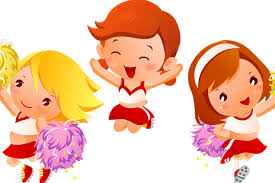 Удачи Вам и отличного настроения!Паучок, паучокПаутину сшил.Вдруг закапал дождик –Паутину смыл. Вот и солнце вышло, Стало подсыхать.Паучок, паучок.Трудится опятьСоединить поочередно мизинец правой руки с большим пальцем левой руки и мизинец левой руки с большим пальцем правой руки.Ритмичными движениями касаться одноименных пальцев рук Поднимать вверх руки с широко раздвинутыми пальчиками.Соединять поочередно мизинец правой руки с большим пальцем левой руки и мизинец левой руки с большим пальцем правой руки.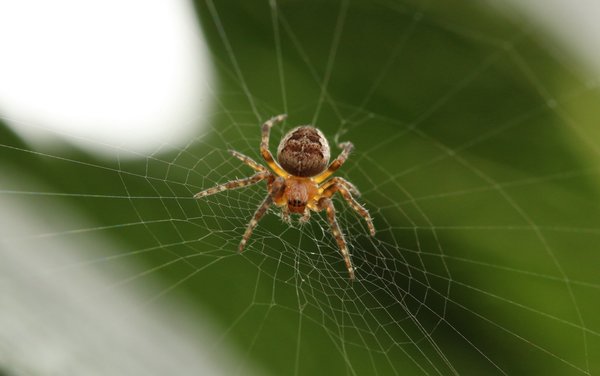 